Relatório de extensãoResumo do projetoResumo da açãoA semana interna de prevenção de acidentes (SIPAT) na UNIVALI foi realizada nos campus de Itajaí e Balneário Camboriú no período de 30 de maio a 03 de junho.  O evento, que trouxe como tema: "Quem semeia a segurança, colhe qualidade de vida “ trouxe palestras , exposições e apresentações ligadas ao tema para seus colaboradores. O projeto de educação em sustentabilidade Reduzir e Reciclar participou da ação, onde o propósito foi orientação sobre o descarte correto de medicamentos vencidos, foi aplicado uma pesquisa de campo sobre o tema. Outra atividade foi a educação sobre o uso de plantas medicinais, diferenciação das espécies, o processo de obtenção de extratos e fitoterápicos. No evento foi aplicado uma pesquisa de campo sobre o descarte de medicamentos e armazenamento de medicamentos (a qual 39% dos entrevistados armazenam seus medicamentos no quarto, e que 71% guardam seus medicamentos com bula e caixas originais, e 55% observam seus medicamento antes de ingeri-los, mas apenas 16% descartam em Farmácia ou UBS, e 6% não sobram medicamentos, e somente 37% tem conhecimento do  que acontece quando descartamos o medicamento na pia ou lixo comum). pessoas envolvidasanexos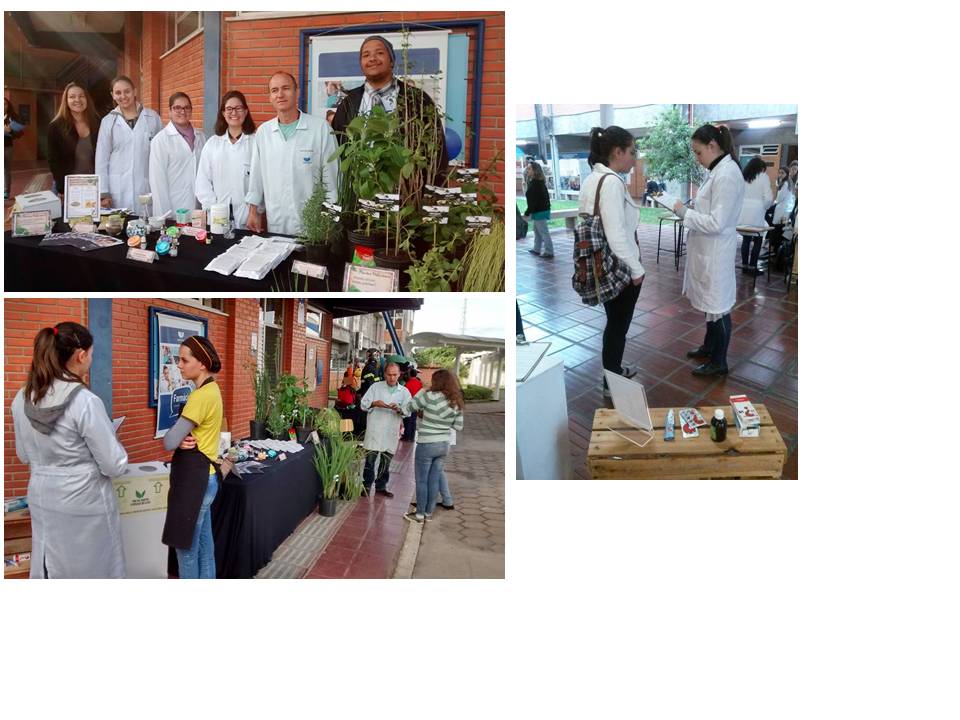 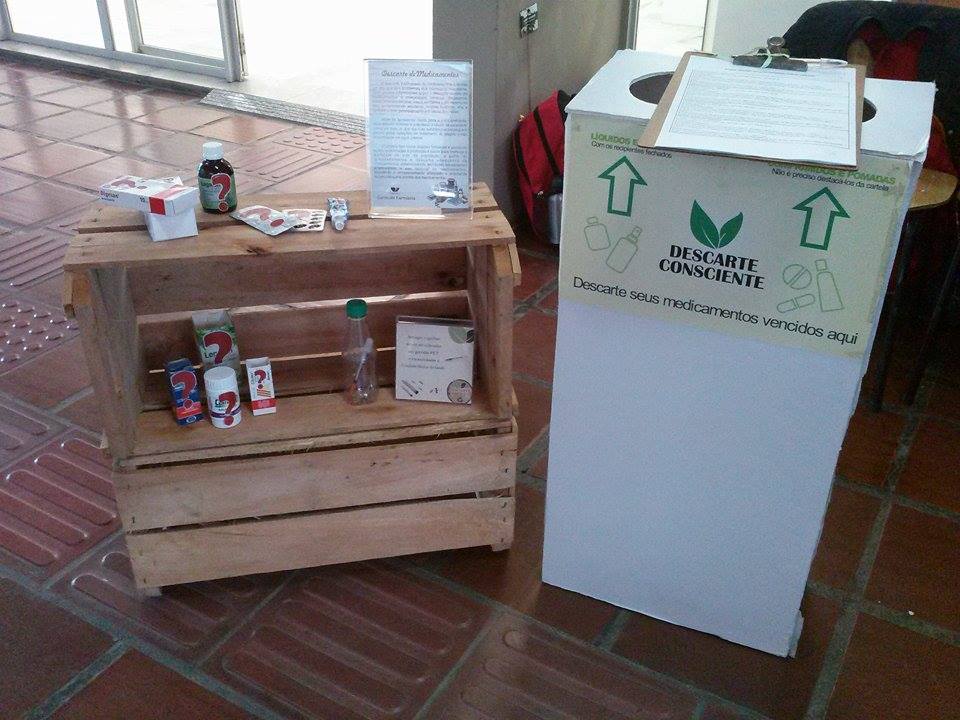 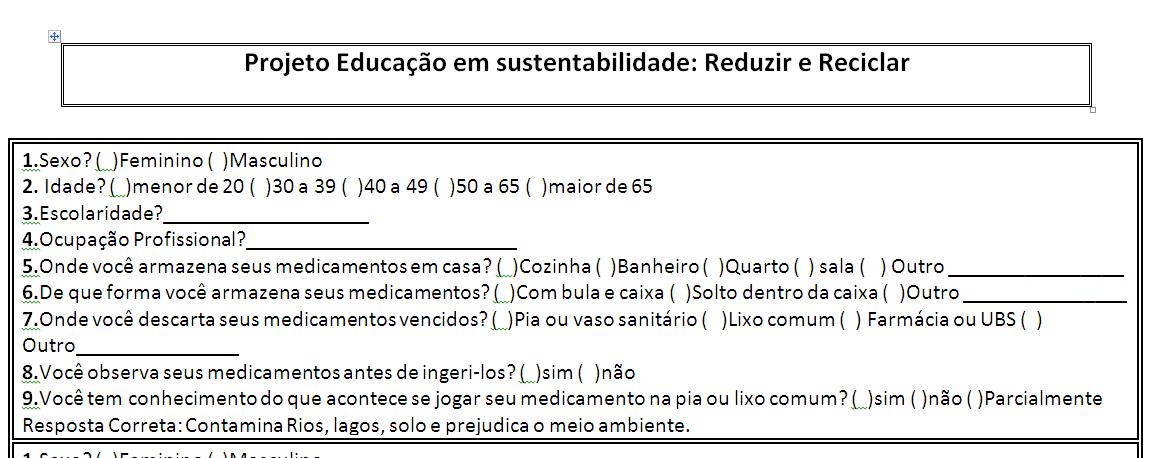 DataNome do projetoHorário                  01/06/2016 SIPAT UNIVALI13h30min ÁS 17h30min LOCALPÚBLICO ALVO                                                  Hall de entrada da biblioteca central – UNIVALI Funcionários e colaboradores da UNIVALIDocentes            AcadêmicosAngélica Garcia Couto Ítalla Maria da Silva BoniDaniela da SilvaCarla PadilhaRene FerreiraIvana BepplerWillian Souza............